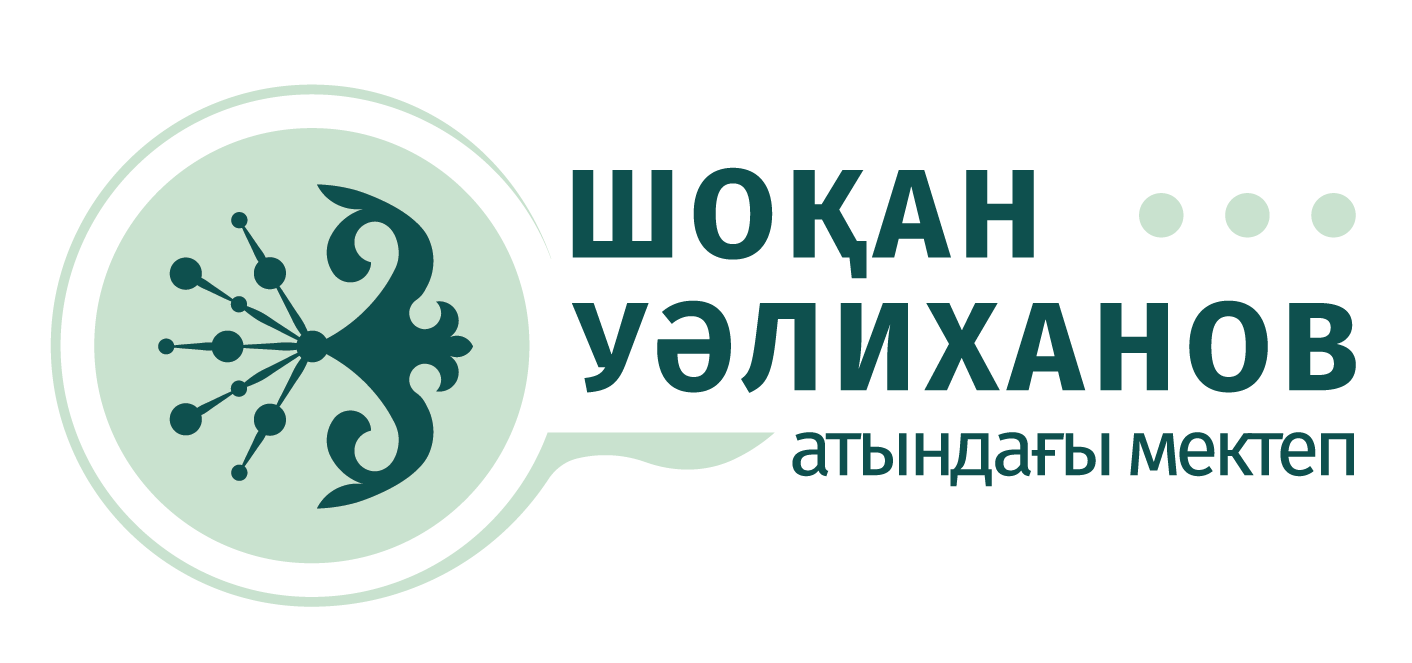 Оқу ақысына мыналар кіреді: Білім берудің мемлекеттік жалпыға ортақ стандартын іске асыру. Мектепте аптасына сағат саны: -   1-2 сыныптарда математикадан 6 сағат;-   3-4 сыныптарда математикадан 7 сағат;-   5-9 сыныптарда математикадан 7 сағат;-   10-11 сыныптарда математикадан 6 сағат;-   барлық сыныптарда ағылшын тілі 6 сағат;соның ішінде арнайы курстар бойынша қосымша:аптасына 1 сағат ағылшын тілінде ойлау дағдысын жетілдіру бағдарламасы. 1-4 сыныптарда аптасына 2 сағат баланың ойлау және сөйлеу машығын дамытудың авторлық бағдарламасы.5-9 сыныптарға ақпаратпен жұмыс істеуді тиімдірек және өнімдірек ететін жылдам оқу және жылдам әріп теру курсы. Республикалық, халықаралық олимпиадаларға және өзге де интеллектуалдық жарыстарға дайындау. Аптасына 4 сағат мектептегі үйірмелер мен секциялардағы сабақ. Бастауыш мектептегі ұзартылған күн топтары. Кәсіби бағдарлау: баланың өз қабілеттерін түсінуіне көмектесу үшін 1-сыныптан бастап жеке білім беру бағдарын ұстану, 7-сыныптан бастап кәсіби бағдарлау тестілерін өткізу, 9-сыныптан бастап әр оқушыға жеке кеңес беру (әлемнің жетекші жоғары оқу орындарына түсу, грантқа түсу үшін құжат жинау және т.б.).Медициналық және психологиялық ілеспе қызмет. 3 рет тамақтану: біз сапасын бақылай отырып, бар құнары мен дәмі сақталатын тағамдар ұсынамыз. *үйірмелер мен секцияларға қосымша ақы төлеп, аптасына 4 сағаттан артық қатысуға болады. Оқу ақысы: жылына 2 700 000 теңге/ айына 300 000 теңге.Кіру жарнасы бір рет, 300 000 теңге көлемінде төленеді. Мектепте бір отбасынан екі не одан көп бала бір уақытта оқыса, екінші және одан кейінгі балаларға 10% жеңілдік беру қарастырылған.